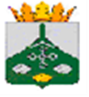 СОВЕТ МУНИЦИПАЛЬНОГО РАЙОНАНЕРЧИНСКО-ЗАВОДСКОГО РАЙОНАРЕШЕНИЕ«29»   июля 2022 года	  		      			                         №  75Об утверждении изменений генерального плана и  правила землепользования и застройки сельского поселения «Явленское» муниципального района «Нерчинско-Заводский район»В соответствии с Градостроительным кодексом Российской Федерации, Федеральным законом от 06 октября 2003 года № 131-ФЗ «Об общих принципах организации местного самоуправления в Российской Федерации», на основании протокола общественных обсуждений изменений в генеральный план и правила землепользования и застройки сельского поселения «Явленское» муниципального района «Нерчинско-Заводский район» от 12 июля 2022 года №1, Совет Нерчинско-Заводского района  решил:Утвердить изменения в генеральный план сельского поселения «Явленское» муниципального района «Нерчинско-Заводский район», утвержденные решением Совета сельского поселения «Явленское» муниципального района «Нерчинско-Заводский район» от 03 февраля 2014 года № 98 «Об утверждении генерального плана сельского поселения «Явленское» муниципального района «Нерчинско-Заводский район», согласно приложению.Утвердить изменения в правила землепользования и застройки сельского поселения «Явленское» муниципального района «Нерчинско-Заводский район», утвержденные решением Совета сельского поселения «Явленское» муниципального района «Нерчинско-Заводский район» от 25 сентября 2014 года №117 «Об утверждении правил землепользования и застройки сельского поселения «Явленское» муниципального района «Нерчинско-Заводский район», согласно приложению.Опубликовать настоящее решение на официальном сайте муниципального образования в информационно-телекоммуникационной сети «Интернет» по адресу: https://nerzavod.75.ru Приложениек решению Совета муниципального района	 	«Нерчинско-Заводский район»                                                                                от  «29»  июля 2022 года № 75Измененияв генеральные планы сельского поселения «Явленское» муниципального района «Нерчинско-Заводский район», утвержденные решением Совета сельского поселения «Явленское» муниципального района «Нерчинско-Заводский район» от 03февраля 2014 года № 98 «Об утверждении генерального плана сельского поселения «Явленское» муниципального района «Нерчинско-Заводский район»в правила землепользования и застройки сельского поселения «Явленское» муниципального района «Нерчинско-Заводский район», утвержденные решением Совета сельского поселения «Явленское» муниципального района «Нерчинско-Заводский район» от 25 сентября 2014 года № 117 «Об утверждении правил землепользования и застройки сельского поселения «Явленское» муниципального района «Нерчинско-Заводский район»	1.Планируемое отображения лицензионной площади ООО «ГРЭ-324» в с/п                    «Явленское». Нанесение на карты зоны земель промышленности.Председатель Совета   Муниципального района  «Нерчинско-Заводский район»_________________ И.В. ЕрохинаГлава муниципального района«Нерчинско-Заводского района» _____________ Е.А. Первухин    